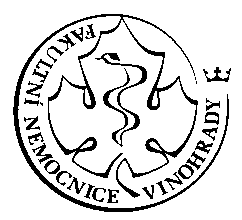 				   Fakultní nemocnice Královské Vinohrady			                            provozně technický náměstekŠrobárova 50,      100 34 Praha 10,       Telefon: 26716 3330,       iČo: 000 64 173							Znalecký ústav							Grant Thornton Valuations, a.s. 							Jindřišská 937/16							110 00  Praha 1							IČO: 63079798			čj. FNKV 15142/2017	       			         13. 10. 2017Věc: Objednávka zpracování znaleckého posudku pro stanovení výše nájmu prostor pro Oční tkáňovou banku na adrese Šrobárova 2112, Praha 3_____Vyjádřete se, zda jsou nebytové prostory v domě na adrese Šrobárova ul. č. p. 2112, Praha 3 umístěné ve 2. a 3. NP a technologie umístěné v suterénu vhodné pro provozování oční tkáňové banky.Vymezte současný rozsah užívání prostor v domě na adrese Šrobárova ul. č. p. 2112 a určete, které prostory lze využít pro potřeby oční tkáňové bankyZjistěte a dokladujte jaká je cena obvyklá nebytových prostor na adrese Šrobárova ul. č. p. 2112, Praha 3, které jsou vhodné pro provozování oční tkáňové banky, při sjednání nájmu na dobu 1, 5, 10, 15 a 20 let? Předmětem nájmu jsou nebytové prostory ve 2. a 3. NP, společné prostory prokazatelně sloužící oční tkáňové bance v 1.NP a suterénu a dále zajištění provozuschopnosti technologií souvisejících s chodem čistých provozů po dobu trvání nájmu.Termín plnění: do 45 dní od vystavení objednávkyCena: do 150 000,- Kč + DPH	Ing. Václav Čulíkprovozně technický náměstek 